ПАМЯТКА ВЫБИРАЮЩЕМУ ПРОФЕССИЮВыбор профессии сложный и ответственный шаг в твоей жизни. Необходимо отнестись к этому этапу жизни ответственно.Профессию надо выбирать обдуманно, с учетом своих способностей, внутренних убеждений, личных и общественных интересов, реальных возможностей, взвесив все «за» и «против».С этой целью:1. Изучи глубже самого себя: разберись в своих интересах (что тебе интересно на уровне хобби, а что может стать профессией), склонностях и способностях, особенностях своего характера и физических возможностях.2.Подумай, какие у тебя сильные и слабые стороны, главные и второстепенные качества.3. Ознакомься с профессиями, которые соответствуют твоим интересам и способностям. Прочти больше книг, статей, журналов о данной профессии. Наметь предварительно избираемую профессию или группу родственных профессий.4. Побеседуй с представителями избираемых профессий, постарайся побывать на рабочем месте этих специалистов, ознакомься с характером и условиями труда. Подумай, как, где и когда можно попробовать свои силы в этом деле практически - и действуй!5. Ознакомься с учебными заведениями, в которых можно получить избираемую профессию.6. Сопоставь свои личные качества и возможности с характером той профессии, которую ты выбрал.7. Приняв решение, не отступай перед трудностями. Будь настойчивым в достижении намеченной цели.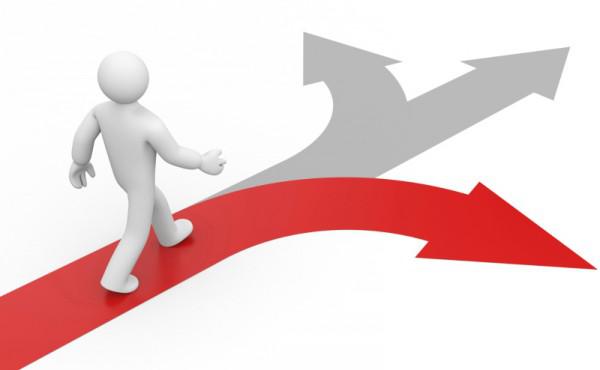 УСЛОВИЕ ОПТИМАЛЬНОГО ВЫБОРА ПРОФЕССИИЗона оптимального выбора:ХОЧУ — стремления личности (желания, интересы, склонности, идеалы).МОГУ — возможности личности (состояние здоровья, способности, уровень знаний, характер, темперамент).НАДО — потребности общества в кадрах, и осознания необходимости затратить определенные усилия для достижения жизненно важных целей.Планирую свою профессиональную карьеру, полезно ответить на следующие вопросыОт каких своих умений и способностей вы получаете наибольшее удовлетворение?Каковы ваши основные интересы и любимое времяпрепровождение?Какие учебные предметы у вас любимые?Чем бы вы хотели заниматься каждый день по 8 часов из года в год?О какой работе вы мечтаете?Каким вы представляете свое занятие через 10 лет?Какая работа была бы для вас идеальной? Опишите ее как можно подробнее. Представьте себя на этой работе, с кем вы работаете, как проводите время?Каковы ваши критерии выбора профессии? (обязательные и желательные)Какие ваши сильные стороны и навыки более всего позволяют вам считать себя подходящим для работы, которая вам кажется идеальной?Какие пробелы в своих знаниях и умениях вам необходимо ликвидировать, чтобы получить идеальную для вас работу?Если работа, идеальная для вас недостижима в настоящее время, то какую работу вы могли бы выполнять, чтобы продвигаться в избранном направлении?С кем можно посоветоваться, чтобы получить полезную для планирования карьеры информацию?И, наконец, запишите ваши ближайшие и долгосрочные цели в области карьеры и действуйте.